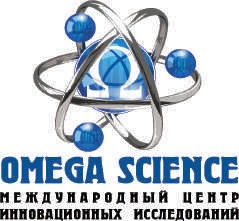 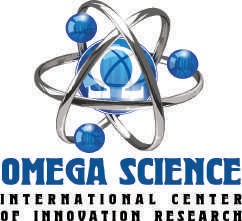 ФУНДАМЕНТАЛЬНЫЕИ ПРИКЛАДНЫЕ ИССЛЕДОВАНИЯ В НАУКЕ И ОБРАЗОВАНИИСборник статейМеждународной научно-практической конференции27 августа 2020 г.МЦИИ ОМЕГА САЙНС | ICOIR OMEGA SCIENCEСтерлитамак, 2020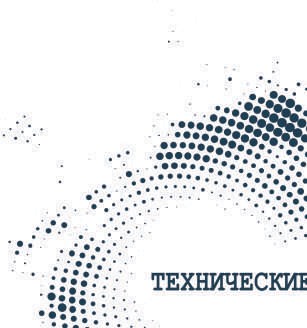 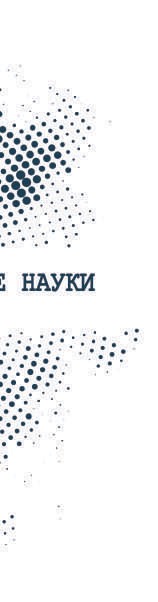 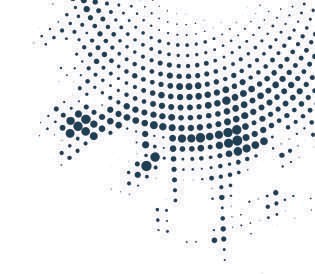 (40 % ). Большую работу затрагивает фактор того, что существует сложность обеспечения полной изоляции работников, что в итоге может привести к новым очагам коронавирусной инфекции.В Ямало–Ненецком округе удалось своевременно избежать резкого возрастания заболевших благодаря быстрому выполнению мероприятий по перепрофилированию и оснащению медицинских учреждений округа необходимым оборудованием и имуществом. Вовремя принятых нормативных правовых актов, введенных ограничительных мер, оснащенные медицинские оборудования, проведение информирования населения округа об образовании неблагоприятной ситуации смогли обезопасить людей от всплеска заболеваемости на территории ЯНАО.В дальнейшем, целесообразно предусмотреть меры по ужесточению административного воздействия к нарушителям режима самоизоляции.В области совершенствования деятельности сил и средств РСЧС требуется разработать учебные программы для руководителей ФП и ТП РСЧС, чтобы при возникновении ситуаций, связанных с заболеваниями, представляющих угрозу для окружающих, смогли обезопасить население от неблагоприятных последствий.Необходимо затронуть вопрос о совершенствовании техники и технологий для проведения дезинфекций зданий, сооружений и территорий.Рассмотреть включение в резерв материальных ресурсов различного уровня, в том числе резерва материальных ресурсов МЧС России, государственного резерва средств индивидуальной защиты (СИЗ), (маски, перчатки), а также дезинфицирующие средства для обработки техники, зданий, сооружений и территорий.Литература1. Распоряжение Губернатора ЯНАО от 06.02.2020 г. № 25 – р «О создании оперативного штаба по предупреждению завоза и распространения на территории Ямало - Ненецкого автономного округа новой коронавирусной инфекции, вызванной 2019 - nCoV».© Сафонов А.В., Новицкая А.С.УДК 658.26М. А. Таймаровдокт. техн. наук, профессор КГЭУ, г. Казань, РФЕ.Г. ЧикляевСтарший преподаватель КГЭУ, г. Казань, РФКОМПЛЕКСНОЕ ПРИМЕНЕНИЕ ВОДЯНЫХ МЕЛЬНИЦ И ГЭС В МАЛОЙ ЭНЕРГЕТИКЕАннотацияВ связи удорожанием энергетических ресурсов и сложностью топливо и электроснабжения труднодоступных и удаленных районов России в статье рассмотрены возможности применения и реконструкции существующих водяных мельниц в составе с микро ГЭС для энергообеспечения малых поселков и небольших городов. Предложена схема комплексного применения водяных мельниц и современных выпускаемых промышленностью водяных электрогенераторов которые могут быть применены для этой цели [1 - 16].Ключевые словаВодяной, мельница, гидроэлектростанция, малый, энергетика, река.Здание мельницы позволяет размещать гидроэлектрогенераторы выпускаемые промышленностью [1 - 16] (рис.1). Проточная часть мельниц выполнялась из дерева, а водяное колесо 13 выполнялось из клена. Так как мельницы преимущественно строились н несудоходных реках с малой скоростью движения воды, то для фермерских хозяйств в удаленных районах РФ возможным является применение малых пропеллерных электрогенераторов при их размещении по длине реки через расстояние 3 км (табл. 1). Преимущество водяной мельницы перед ветряной состоит в том, что она работает более равномерно и не подвержена действию порывов ветра.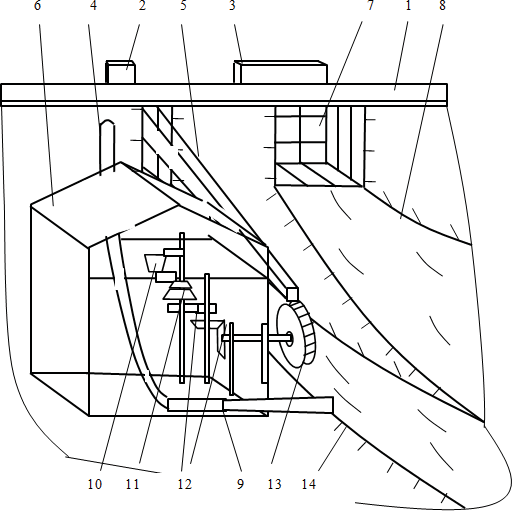 Рис. 1. Схема комплексного использования водяной мельницы и гидрогенератора;1 - плотина, 2,3 - регуляторы подачи воды на мельницу и сток,4 - врезка трубы для гидроэлектрогенератор; 5 - лоток водоподвода к мельничномуКолесу, 6 - здание мельницы, 7 - затворы регулирования основного стока воды, 8 - русло основного водостока, 9 - гидроэлектрогенератор,10 - загрузка зерна, 11 - жернова, 12 - трансмиссия,13 - водяное колесо,14 - русло мельничного водостокаВыпускаемые промышленностью электрогенераторы для малых ГЭС позволяют при их использовании на существующих мельницах снизить капитальные затраты на строительство плотины.Таблица 1. Электрогенераторы с гидротурбиной пропеллерного типа фирмы Capstone с диаметром трубы 0,8 м при ее длине 1,6 мСписок использованной литературы 1.Вольшаник В. В. Конструкции водяных мельниц. М., АСВ, 2010. 344 с. 2.Сергеев И.Н. Водяные мельницы // Архитектура и строительство.2007, № 3.Таймаров М.А.Совершенствование малых ГЭС. Сб. стат. Межд. науч. - практ. конф.«Роль инноваций в современной науке»10.10.18,г.Уфа,Аэтерна, с.64 - 67.Черных О.Н. Роль водяных мельниц // Строительство, 2017, №4, с.47 - 54. 5.Kauppert М.Сharacteristics of water wheels // J.Hydraulic Research, 2004,v.42, № 5.Водяная мельница в д. Щукино Пустошкинского района Псковской области. / Архив ПИ «Спецпроектреставрация». Д. 24.3.2 - 1 - 3. Обмер 1998 г.Jeanne Moller. Energy and economy // Renewable ENERGY World,1998, №6,р.58. 8.Hodkin R .Hidro for old watermilis // Renewable ENERGY World, 1999, №3, р.64. 9.Doig А, Еnergy options hydro // Renewable ENERGY World, 1999, № 1, р. 61.10.Gipe Р.Wind turbine sales soar // Renewable ENERGY World, 2001,№9, р. 119. 11.Gutierrez С. Policy and potential // Renewable ENERGY World, 2001,№10, р.148. 12.Pelikan В.Facing crucial challtngein // Renewable ENERGYWorld,2000, №8,р.212. 13.Peter Fraenklen. Small hidro: // Renewable ENERGY World, 1999,№3,р .55 - 57. 14.Gipe Р.Turbines are part of wind // Renewable ENERGY World,1999, №9,р. 33.Водяная мельница в д. Дмитриеве Мошенского района Новгородской области /Архив ОГОКН, г. Великий Новгород. Д.0078 4665. Обмер 1975 г.Заяц И.С.Водяные и ветряные мельницы // Вестник инженеров,2006,№4,с.5 - 12. Таймаров М.А., Чикляев Е.Г., 2020.УДК 338.43:004.7Фисько Т.В. студент 1 курса Донского ГАУ Персиановский, РоссияБородина Н.А. канд.филос.наук, доцент Донского ГАУ, Персиановский,  РоссияИНФОРМАЦИОННЫЕ ТЕХНОЛОГИИ В ЭКОНОМИКЕАннотацияВ статье рассматриваются вопросы, связанные с ролью информационных технологий в развитии нашего общества. Описывается возможности применения информационных технологий в сфере экономики.Ключевые словаИнформация, информационная экономика, информационные технологии, электронный бизнес.МаркаМощность, кВтНапор воды, мРасход воды, м3 / сМГ - 01 - 063…61,70,2…0,5МГ - 03 - 129…122,2…2,50,3…0,6МГ - 03 - 1815…182,7…3,30,35…0,67МГ - 03 - 2421…243,7…3,90,38…0,77МГ - 03 - 3027…304,3…4,60,41…0,83МГ - 03 - 3633…364,8…5,30,44…0,88